بيان بالتاريخ الأكاديمي والخبرات المهنية والعلمية 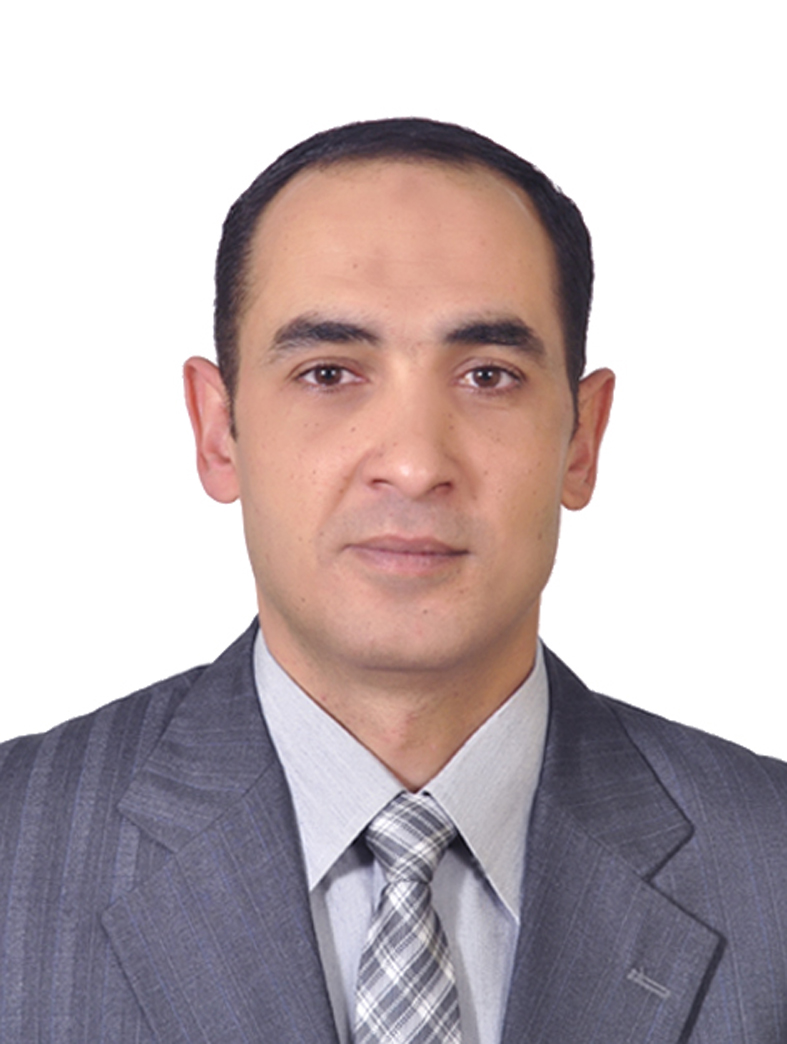 (السيرة الذاتية)الاسم: إبراهيم شريف عبد العزيز شريف.تاريخ وجهة الميلاد:.1/7/ 1977 بنها -  القليوبية .تليفون المحمول والمنزل: 27380080/011-  96106956/010 البريد الإلكتروني: shreef_ebraheem@yahoo.com///     dr.ibrheem@hotmail.comأولا- الشهادات العلمية:بكالوريوس الخدمة الاجتماعية من المعهد العالي للخدمة الاجتماعية ببنها  بتقدير (جيد).الحصول علي دبلوم الدراسات العليا شعبة الأسرة والطفولة لمدة عاميين بتقدير (جيد جدا ) الحصول على تكميلي الماجستير بتقدير عام (جيد جدا).الحصول على درجة الماجستير  في علم الاجتماع بتقدير ممتاز مع - الشرف من الدرجة الأولي.الحصول علي درجة الدكتوراه في علم الاجتماع جامعة عين شمس- كلية الآداب - قسم الاجتماع بتقدير عام ممتاز مع - الشرف من الدرجة الأولي.دورات تنمية قدرات أعضاء هيئة التدريس(معايير الجودة في العملية التدريسية- استخدام التكنولوجيا في العملية التدريسية).الحصول علي دورة (TOT) Training Of Trainers .الحصول علي دبلومه الجودةQuality Practitioner . الحصول علي دبلومه العلاج المعرفي السلوكي Behavioural Therapy.ثانيا - التدرج الوظيفي:مشرف تدريب أكاديمي بالمعهد العالي للخدمة الاجتماعية ببنها.باحث اجتماعي بوزارة التربية بدولة الكويت.مسئول أكاديمي للفرقة الأولي للتدريب العملي بالمعهد العالي للخدمة الاجتماعية ببنها.مدرس مساعد علم الاجتماع بقسم العلوم التأسيسية بالمعهد العالي للخدمة الاجتماعية ببنها.مدرس علم الاجتماع بقسم العلوم التأسيسية بالمعهد العالي للخدمة الاجتماعية ببنها.محاضر لطلاب الدراسات العليا(شبعة الاسرة والطفولة) بالمعهد العالي للخدمة الاجتماعية بكفر الشيخ.ثالثا – الكتب والابحاث العلمية:القيادات المنتخبة والإدارة الرشيدة بالجمعيات الأهلية(كتاب منشور) . المشاركة السياسية وشبكات التواصل الاجتماعي (كتاب منشور).دور شبكات التواصل الاجتماعي في تنمية المواطنة للشباب الجامعي( بحث منشور).الرعاية اللاحقة للأحداث الجانحين في التجارب الدولية (بحث منشور).دور مؤسسات التنشئة الاجتماعية في دعم التعددية - الاسرة نموذجا (بحث منشور)رابعا - الحلقات النقاشية ورش العمل التي قام بها الباحث من خلال المؤتمرات الدولية:أليات التعاون بين إدارة الاحداث والاخصائيين لوقاية الشباب من العنف.كيفية اكتساب المسئولية الاجتماعية للشباب استخدام أليات تنفيذية لمواجهة العنف الاسري كيفية مواجهة العنف ضد المرأة.منظمات المجتمع المدني والتوعية الصحية للمرأة.السيكو دراما وعلاقتها في التفكير الإيجابي للشبابخامسا– الأعمال والخبرات التي زاولها الباحث:التدريس لمقرر الأنثروبولوجيا لطلاب الفرقة الاولي بالمعهد العالي للخدمة الاجتماعية بالقاهرةالتدريس لمقرر علم الاجتماع الريفي والحضري لطلاب الفرقة الثانية بالمعهد العالي للخدمة الاجتماعية بالقاهرةوضع بنك الاسئلة للتوظيف الخدمات الاجتماعية علي مستوي الجمهورية بالاشتراك مع برنامج المعونة الامريكية ووزارة التخطيط بمصر . التدريس لطلاب الدراسات العليا بالمعهد العالي للخدمة الاجتماعية بكفر الشيخ .الإشراف على التدريب الميداني لمدة تسع سنوات لطلاب المعهد العالي للخدمة الاجتماعية ببنها.مدرب بمركز فرانس للعلاج للمعرفي السلوكي العمل الميداني في مؤسسات الأحداث ومؤسسات الأيتام ومكاتب الاستشارات الأسرية . القاء العديد من دورات تدريب الأخصائيين الاجتماعيين في المجال المدرسي.مدرب بمركز أعداد القادة جامعة بنهامدرب بالأكاديمية الدولية للتدريب والتنمية البشريةمحاضر بمركز النيل للإعلام والتدريب بزفتي محافظة الغربية .التدريس لمدة خمس سنوات مادة التدريب البحثي لطلاب الفرقة الثانية بالمعهد.العمل لمدة ثلاث سنوات باحث اجتماعي بوزارة التربية بدولة الكويت.الاشتراك في البحوث التي قام بها مركز البحوث بالمعهد العالي للخدمة الاجتماعية ببنها.الإشراف على الأنشطة الطلابية داخل وخارج المعهد ببنها.التدريس لمادة حلقات البحث لطلاب الفرقة الرابعة بالمعهد .الاشتراك في أعمال الامتحانات والكنترولات بالمعهد العالي للخدمة الاجتماعية ببنها.الإشراف على معسكرات التدريب الميداني بالمعهد العالي للخدمة الاجتماعية ببنها.تنفيذ برنامج مشترك مع الصندوق الاجتماعي للتنمية حول تدعيم أفكار العمل الحر لدى الشباب .الاشتراك في دورات تدريبية حول الجمعيات الأهلية والتنمية المحلية، المنعقدة في مركز النيل للإعلام والتدريب.الاشتراك في دورات تدريبية حول الشباب وثقافة التطوع، المنعقدة في مركز النيل للإعلام والتدريب.سادسا - المؤتمرات العلمية:مؤتمر النقابات المهنية وتحديات العام الثالث من الثورة في ظل التغيرات الاجتماعية ( مارس – 2013).ملتقي كلية الدراسات والعلوم الاجتماعية جامعة الكويت وحضور اليوم العالمي للخدمة الاجتماعية في العديد من الملتقيات و ذلك لسنوات ( 2007-2013-02014 -2015 ) .مؤتمر دور منظمات المجتمع المدني في الحماية الاجتماعية للسكان المعرضين للخطر، الجمعية المصرية للبحوث وتنمية المجتمعات المحلية بالغربية (مايو 2011).الملتقي الاول للطفولة في أمان كلية العلوم الاجتماعية جامعة الكويت قسم الاجتماع والخدمة الاجتماعية ( يوينو- 2013)مؤتمر ثقافة اللاعنف  كلية العلوم الاجتماعية جامعة الكويت قسم الاجتماع والخدمة الاجتماعية (ديسمبر 2014).الملتقي السنوي العاشر لقسم الاجتماع والخدمة الاجتماعية – جامعة الكويت- السباب والمجتمع قضايا معاصرة ( ابريل – 2014)الملتقي الخامس لمجلس وزراء التعاون الخليجي المكتب التنفيذي لوزراء الشئون الاجتماعية(فبراير- 2015).الملتقي الثاني لا للعنف ونعم للتسامح كلية العلوم الاجتماعية جامعة الكويت قسم الاجتماع والخدمة الاجتماعية(ديسمبر-2015)مؤتمر لجنة الايسيسكو الدولية  بكلية الاقتصاد والعلوم السياسية جامعة القاهرة  بعنوان  دور مؤسسات  التنشئة الاجتماعية في دعم التعددية ( يناير- 2016).الملتقي العلمي لمجلة العلوم الاجتماعية - جامعة الكويت بعنوان  الطفل والمرأة - مسئولية اجتماعية ( ديسمبر2016)سابعا - العضوية بالهيئات والجمعيات العلمية أمين عام الاجتماعيين بالقليوبية بمجلس إدارة نقابة المهن الاجتماعيين بالقليوبية.عضو مجلس إدارة الجمعية المصرية للبحوث وتنمية المجتمعات المحلية بالغربية .عضو الجمعية المصرية للأخصائيين الاجتماعيين.عضو مجلس إدارة الجمعية العربية للتنمية المستدامة . 